LiechtensteinLiechtensteinLiechtensteinLiechtensteinMarch 2023March 2023March 2023March 2023MondayTuesdayWednesdayThursdayFridaySaturdaySunday12345678910111213141516171819Saint Joseph202122232425262728293031NOTES: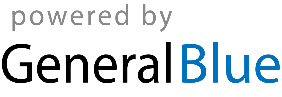 